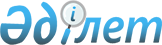 О внесении изменений в постановление акимата Актюбинской области от 12 мая 2008 года № 167 "Об утверждении перечня рыбохозяйственных водоемов местного значения"Постановление акимата Актюбинской области от 20 декабря 2016 года № 535. Зарегистрировано Департаментом юстиции Актюбинской области 29 декабря 2016 года № 5188      В соответствии со статьями 27, 37 Закона Республики Казахстан от 23 января 2001 года "О местном государственном управлении и самоуправлении в Республике Казахстан", пунктом 2 статьи 50 Закона Республики Казахстан от 6 апреля 2016 года "О правовых актах", акимат Актюбинской области ПОСТАНОВЛЯЕТ:

      1. Внести в постановление акимата Актюбинской области от 12 мая 2008 года № 167 "Об утверждении перечня рыбохозяйственных водоемов местного значения" (зарегистрированное в Реестре государственной регистрации нормативных правовых актов № 3254, опубликованное 10 июня 2008 года в газетах "Ақтөбе" и Актюбинский вестник") следующие изменения:

      заголовок изложить в следующей редакции:

      "Об утверждении перечня рыбохозяйственных водоемов и участков местного значения";

      преамбулу изложить в следующей редакции:

      "В соответствии с подпунктом 3) пункта 2 статьи 10 Закона Республики Казахстан от 9 июля 2004 года "Об охране, воспроизводстве и использовании животного мира", статьей 27 Закона Республики Казахстан 23 января 2001 года "О местном государственном управлении и самоуправлении в Республике Казахстан", акимат Актюбинской области ПОСТАНОВЛЯЕТ:";

      пункт 1 изложить в следующей редакции:

      "1. Утвердить прилагаемый перечень рыбохозяйственных водоемов и участков местного значения.";

      в приложении к указанному постановлению:

      слова "Перечень рыбохозяйственных водоемов местного значения" заменить словами "Перечень рыбохозяйственных водоемов и участков местного значения".

      2. Государственному учреждению "Управление природных ресурсов и регулирования природопользования Актюбинской области" обеспечить направление настоящего постановления на официальное опубликование в периодических печатных изданиях и информационно-правовой системе "Әділет".

      3. Контроль за исполнением настоящего постановления возложить на заместителя акима Актюбинской области Джумагазиева М.С.

      4. Настоящее постановление вводится в действие по истечении десяти календарных дней после дня его первого официального опубликования.


					© 2012. РГП на ПХВ «Институт законодательства и правовой информации Республики Казахстан» Министерства юстиции Республики Казахстан
				
      Аким Актюбинской области

Б.Сапарбаев
